親愛的家長…    您是否常為了家中寶貝的教養，傷透腦筋？105年7月9日（星期六）上午有個充電講座─「教出好孩子～教出好學生」，歡迎把拔帶著瑪麻、瑪麻牽著把拔，逗陣來上課！時間：辦理時間：105年7月 9 日（星期六）。對象：本縣特教學生家長、普通班教師、特教教師，名額60人，以家長   優先錄取。地點：彰化縣特殊教育資源中心6樓（彰化縣彰化市泰和路2段145巷1號）。課程：報名：參與本活動務必上網報名，請於講座前2天逕至教育部特殊教育通報網報名〈http://www.set.edu.tw→教師研習→點選「彰化縣 教育局處研習」→查詢→報名）時數：與會者核發2小時研習時數。本活動由彰化縣政府特教說故事志工提供孩童托育服務，請家長踴躍參加。為響應環保，參與研習請自備環保杯。聯絡人：彰化縣特殊教育資源中心 許培英老師 04-7273173#14。◎交通說明 1. 從中山路﹕至建國南路轉彎，上建國陸橋，下橋後迴轉走橋下，到底左轉出橋下遇到的第一個T字形岔路左轉，約50公尺後可以看到左上方泰和國小由此進的標示，順著路走即可抵達特教中心。2. 從金馬路﹕至建國北路轉彎，走建國路橋旁，到底左轉出橋下遇到的第一個T字形岔路左轉，約50公尺後可以看到左上方泰和國小由此進的標示，順著路走即可抵達特教中心。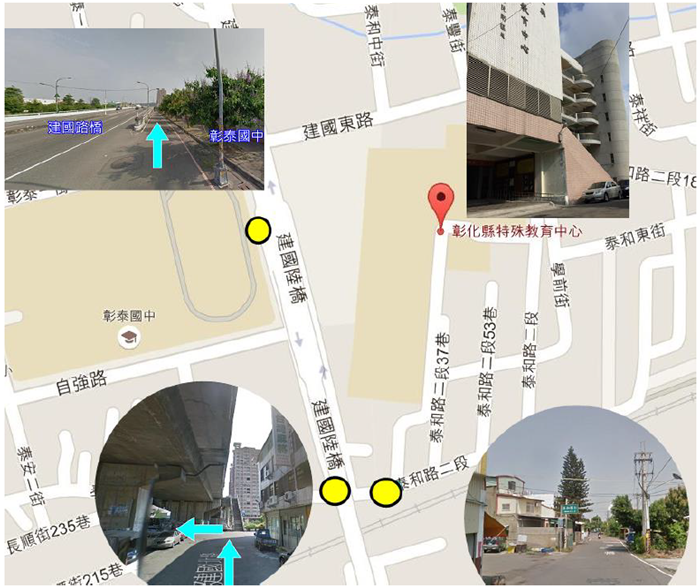 時間課程內容主講人9：30～10：00人員簽到【需孩童托育服務者，請務必於9：30前報到】人員簽到【需孩童托育服務者，請務必於9：30前報到】10：00～12：00教出好孩子、教出好學生台灣赤子心過動症協會徐巨龍執行長徐靜惠助理12：00～12：30綜合座談12：30～人員簽退人員簽退